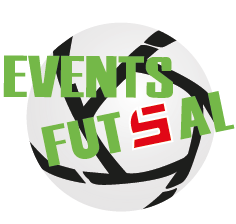 X GIORNATAJuvenia     –      Divano Kiev			7  -  2
Marcatori: Michele Serranti 3, Giovanni Pacioni 2, Giulia D’Elia 1  /  Matteo Clementini 1, Giancarlo Guarriello 1Miglior uomo: Michele Serranti 7  /  Giancarlo Guarriello 6Migliore donna: Giulia D’Elia 8  /  Giulia Mascoli 6Portiere: Gianluca Miozzi 5   /  Francesca Finocchi 9
#MCB    	  –    	Eventi Futsal		6  -  5  
Marcatori: Giulia Floris 1, Mara Adornato 1, Edoardo Ciuffoletti 1, Luca Panico 1 /  Pietro Mastrogiacomo 3, Francesco Cristodero 1, Simone Damiani 1Miglior uomo: Luca Panico 7,5  /  Francesco Cristodero 7,5Migliore donna: Giulia Floris 7  /  Stefania Tantalo 6,5Portiere: Dario Panico 6  /  Flavio Novelli 6
FBQR		-	Atletico Poco		0  -  17  Marcatori :  /  Vera Galbur 4, Matteo Cerquiglini 3, Marco Tufano 2, Emanuele Ruggeri 1, Arianna Piccolo 1
Miglior uomo: Massimiliano Magno 6,5   /  Matteo Cerquiglini 7Migliore donna: Melania Desideri 6  /  Vera Galbur 8Portiere: Emanuele Roccucci 8  /  Ivan Marotta 8
Disagio FC  	  -   	 A.S.Crocco		 5  -  1Marcatori: Giorgia Silvestri 1, Edward Guevara Bocanegra 1, Michela Moscardini 1  /  Emanuele Di Marco 1Miglior uomo: Edward Guevara Bocanegra 9  /  Paolo Pini 7
Migliore donna: Giorgia Silvestri 8  /  Francesca Vitiello 7,5Portiere: Niccolo De Matteis 8,5  /  Marco Piacentino 9
A.S.Tronzi     -    PSG				3  -  0 (a tavolino) 

Marcatori Miglior uomo: 
Migliore donna: Portiere: Futsal Locri (Riposo)